Уважаемые предприниматели и руководители организаций!Приглашаем Вас пройти опрос Банка России для проведения качественной оценки состояния конкуренции на финансовом рынке Российской Федерации по состоянию на 2022 год. Опрос не требует дополнительной подготовки участников и организован в форме интерактивной анонимной анкеты. Данные участников будут агрегированы и использованы только в рамках указанных целей. Опрос проводится с 3 по 28 октября 2022 года.Ссылка на электронную анкету:https://ls.ac-forum.ru/?r=survey/index&sid=611683&lang=ruQR-код для перехода к анкетированию: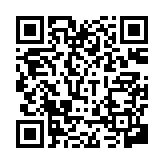 Благодарим за участие в опросе!